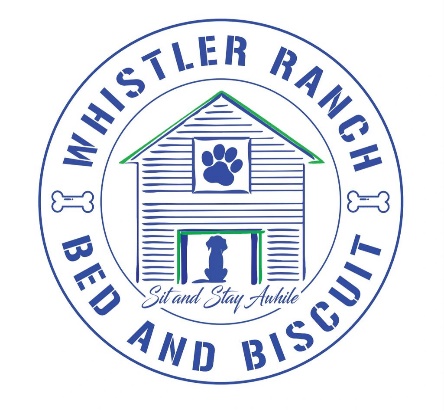 FIRST LET US SAY THANK YOU FOR TAKING THE TIME TO COMPLETE THESE FORMS WE KNOW ITS A LOT BUT WE DO EVERYTHING WE CAN TO MAKE YOUR DOGS STAY AND OTHERS AS SAFE AND STRESS FREE AS POSSIBLE.  WE APPRECIATE YOU!!  DOG BOARDING IS SPECIFALLY DESIGNED FOR SOCIAL DOGS TO PLAY AND REST WHILE AWAY FROM YOU WITHOUT FURTHER STRESS OR SAFETY CONCERN.  SAFETY IS OUR NUMBER ONE PRIORTY AND THIS ENVIRONMENT MAY NOT BE APPROPRIATE FOR SOME GUEST.  IF YOUR DOG SHOWS AGGRESSION THAT PUTS OUR STAFF OR GUEST AT DANGER OR RISK YOU WILL BE CONTACTED IMMEDIATELY TO REMOVE DOG FROM PREMISE.  BASED ON OUR OBSERVATIONS OF YOUR DOG WE WILL PAIR FOR SOCIAL PLAY OR INDEPENDENT YARD TIME ONLY.   WE WILL KEEP YOU AWARE OF HOW THEIR TIME IS SPENT SO YOU ARE WELL INFORMED.IF YOU HAVE MULTIPLE DOGS PLEASE ONLY COMPLETE THE PET PORTION FOR EACHHow many dogs will be staying with us:  __________ OWNERS NAME: _______________________________________________________________________ADDRESS: _____________________________________________________________________________CITY: ____________________________________ STATE: ___________________ ZIP: _______________HOME : ___________________________ WORK: _______________________ CELL: ________________EMAIL: _______________________________________________________________________________EMERGENCY CONTACTS:  THIS PERSON WOULD ALSO BE PERMITTED TO PICK UP DOG IF NEEDEDNAME: ______________________ PHONE: __________________________ RELATIONSHIP: __________NAME: ______________________ PHONE: __________________________ RELATIONSHIP: __________OTHER: ______________________________________________________________________________VETERINARIAN: ______________________________________ PHONE:___________________________City: _______________________________________________PET INFORMATION: (IF MORE THAN ONE DOG IN OUR CARE WE WILL NEED THE FOLLOWING FOR EACH)NAME:  _________________  BREED:  _________________________ COLOR:_______________SEX: _______ SPAYED OR NEUTERED      AGE: ________MEDICATIONS AND INSTRUCTIONS: __________________________________________________________________________________________________________________________________________________________________________CURRENT KNOWN HEALTH ISSUES OR INJURIES: __________________________________________________________________________________________________________________________________________________________________________ PLEASE CIRCLE ALL THAT MAY APPLYCLIMBER	DIG	   FENCE JUMPER     NOT SOCIAL        DESTROYED KENNEL OR CRATESTORM ANXIETY              SEIZURES    OTHER CONCERNS PLEASE DETAIL:NAME:  _______________________  BREED:  _________________________ COLOR:_______________SEX: _______ SPAYED OR NEUTERED      AGE: ________MEDICATIONS AND INSTRUCTIONS: __________________________________________________________________________________________________________________________________________________________________________CURRENT KNOWN HEALTH ISSUES OR INJURIES: __________________________________________________________________________________________________________________________________________________________________________ PLEASE CIRCLE ALL THAT MAY APPLYCLIMBER	DIG	   FENCE JUMPER     NOT SOCIAL        DESTROYED KENNEL OR CRATESTORM ANXIETY              SEIZURES    OTHER CONCERNS PLEASE DETAIL: NAME:  _______________________  BREED:  _________________________ COLOR:_______________SEX: _______ SPAYED OR NEUTERED      AGE: ________MEDICATIONS AND INSTRUCTIONS: __________________________________________________________________________________________________________________________________________________________________________CURRENT KNOWN HEALTH ISSUES OR INJURIES: __________________________________________________________________________________________________________________________________________________________________________ PLEASE CIRCLE ALL THAT MAY APPLYCLIMBER	DIG	   FENCE JUMPER     NOT SOCIAL        DESTROYED KENNEL OR CRATESTORM ANXIETY              SEIZURES    OTHER CONCERNS PLEASE DETAIL: 